بِسْمِ اللّٰهِ الرَّحْمٰنِ الرَّحِيمِاَلْحَمْدُ لِلّٰهِ رَبِّ الْعَالَمِينَ وَ الصَّلاَةُ وَ السَّلاَمُ عَلَى سَيِّدِنَا مُحَمَّدٍ وَ عَلَى آلِهِ وَ صَحْبِهِ اَجْمَعِينَİLM-İLİM-1Kâinat mescid-i kebirinde Kur'an kâinatı okuyor! Onu dinleyelim. O nur ile nurlanalım, hidayetiyle amel edelim ve onu vird-i zeban edelim. Evet söz odur ve ona derler. Hak olup, Hak'tan gelip Hak diyen ve hakikatı gösteren ve nuranî hikmeti neşreden odur.Sözler ( 33 )İlmin ve ilm-i din tahsilinin faziletine dair Hz. Üstadın yazdığı Tefekkürnamesinden alınan bir kısım hadis-i şerifler: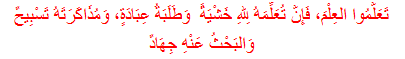 Meali: “İlmi öğreniniz! Çünki, onun öğrenilmesi Allah’a karşı haşyettir, talebi ibadettir, müzakeresi tesbihdir, ondan bahis ise cihaddır.”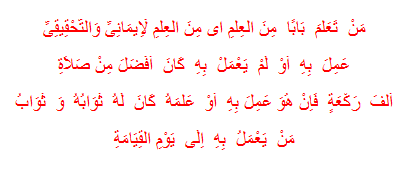 Meali: “Kim ki ilimden (yani ilm-i imanî ve tahkikîden) bir bab (bir mes’ele) taallüm ederse, onunla amel etsin etmesin, bin rek’at (nafile) namazdan efdaldir. Eğer (öğrenmekle beraber) amel de ederse, yahut onu başkasına öğretirse, o zaman ta kıyamete kadar onun o (büyük) sevabı ve onunla amel edenin sevabı onun olacaktır.”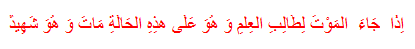 Meali: “Bir ilim talebesi, ilmi tahsil etmekte iken vefat etse, şehiddir.”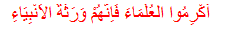 Meali: “Ulemaya (hürmet ediniz) ikram ediniz. Çünkü ulema, peygamberlerin varisleridir.”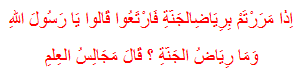 Meali: “Sizler Cennet bahçelerine uğradığınızda ondan faydalanınız. Ashab: Ya Resulallah Cennet bahçeleri nedir? Buyurdu ki: İlim meclisleridir.”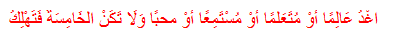 Meali: “Ya âlim, ya öğrenen ya da dinleyen veyahut ilim ehlini seven olunuz. Bunun dışında kalırsanız helak olursunuz.”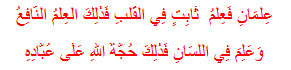 Meali: “İlim ikidir. Kalbde sabit olan ilim, faydalı olanıdır. Eğer ilim sadece dilde olursa, bu, kıyamette Allah’ın kulları aleyhindeki durumlarında hücceti olur.”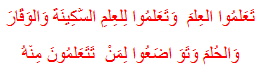 Meali: “İlmi öğreniniz. Onunla birlikte sekinet ve vakarı da öğreniniz. ilim öğ¬rendiğiniz zata karşı da saygılı olun.” 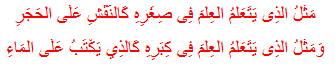 Meali: “İlmi küçüklüğünde öğrenmenin misali, taş üzerine yazılan nakış gibidir. İhtiyarlığında ilim öğrenmenin misali, su üzerine yazı yazmak gibidir.” Kitab-ı kainatı okumak ---“Şu âyet-i acibe, insanın câmiiyet-i istidadı cihetiyle mazhar olduğu bütün kemalât-ı ilmiye ve terakkiyat-ı fenniye ve havarik-ı sun'iyeyi "talim-i esma" ünvanıyla ifade ve tabir etmekte şöyle latif bir remz-i ulvî var ki: Herbir kemalin, herbir ilmin, herbir terakkiyatın, herbir fennin bir hakikat-ı âliyesi var ki; o hakikat, bir ism-i İlahîye dayanıyor. Pek çok perdeleri ve mütenevvi tecelliyatı ve muhtelif daireleri bulunan o isme dayanmakla o fen, o kemalât, o san'at kemalini bulur, hakikat olur. Yoksa yarım yamalak bir surette nâkıs bir gölgedir.Meselâ: Hendese bir fendir. Onun hakikatı ve nokta-i müntehası, Cenab-ı Hakk'ın İsm-i Adl ve Mukaddir'ine yetişip, hendese âyinesinde o ismin hakîmane cilvelerini haşmetiyle müşahede etmektir.Meselâ: Tıb bir fendir, hem bir san'attır. Onun da nihayeti ve hakikatı; Hakîm-i Mutlak'ın Şâfî ismine dayanıp, eczahane-i kübrası olan rûy-i zeminde rahîmane cilvelerini edviyelerde görmekle tıb kemalâtını bulur, hakikat olur.Meselâ: Hakikat-ı mevcudattan bahseden Hikmet-ül Eşya, Cenab-ı Hakk'ın (Celle Celalühü) "İsm-i Hakîm"inin tecelliyat-ı kübrasını müdebbirane, mürebbiyane; eşyada, menfaatlarında ve maslahatlarında görmekle ve o isme yetişmekle ve ona dayanmakla şu hikmet hikmet olabilir. Yoksa, ya hurafata inkılab eder ve malayaniyat olur veya felsefe-i tabiiye misillü dalalete yol açar.İşte sana üç misal... Sair kemalât ve fünunu bu üç misale kıyas et….… Amma mu'cize-i kübra-i Ahmediye (A.S.M.) olan Kur'an-ı Mu'ciz-ül Beyan ise, talim-i esmanın hakikatına mufassalan mazhariyetini; hak ve hakikat olan ulûm ve fünunun doğru hedeflerini ve dünyevî, uhrevî kemalâtı ve saadâtı vazıhan gösteriyor. Hem pek çok azîm teşvikatla, beşeri onlara sevkediyor. Hem öyle bir tarzda sevkeder, teşvik eder ki; o tarz ile şöyle anlattırıyor: "Ey insan! Şu kâinattan maksad-ı a'lâ; tezahür-ü rububiyete karşı, ubudiyet-i külliye-i insaniyedir ve insanın gaye-i aksası, o ubudiyete ulûm ve kemalât ile yetişmektir." Hem öyle bir surette ifade ediyor ki, o ifade ile şöyle işaret eder ki: "Elbette nev'-i beşer, âhir vakitte ulûm ve fünuna dökülecektir. Bütün kuvvetini ilimden alacaktır. Hüküm ve kuvvet ise, ilmin eline geçecektir." Hem o Kur'an-ı Mu'ciz-ül Beyan, cezalet ve belâgat-ı Kur'aniyeyi mükerreren ileri sürdüğünden remzen anlattırıyor ki: "Ulûm ve fünunun en parlağı olan belâgat ve cezalet, bütün enva'ıyla âhirzamanda en mergub bir suret alacaktır. Hattâ insanlar, kendi fikirlerini birbirlerine kabul ettirmek ve hükümlerini birbirine icra ettirmek için, en keskin silâhını cezalet-i beyandan ve en mukavemet-sûz kuvvetini belâgat-ı edadan alacaktır."” Sözler ( 262-264 )---“Ve herbir fen nurlu bir bürhan olup, mevcudatın silsilelerinde salkımlar gibi asılıp sallanan maslahat semerelerini ve ahvalin değişmesinde gizli olan faideleri göstermekle Sâni'in kasd u hikmetini ilân ediyorlar. Âdeta vehim şeytanlarını tardetmek için herbir fen, birer necm-i sâkıbdır. Yani bâtıl vehimleri delip yakan birer yıldızdırlar.” İşarat-ül İ'caz ( 87 )---“Sâni'-i Zülcelal'in âlem-i ekberdeki san'atı o derece manidardır ki; o san'at, bir kitab suretinde tezahür edip, kâinatı bir kitab-ı kebir hükmüne getirdiğinden, akl-ı beşer, hakikî fenn-i hikmet kütübhanesini ondan aldı ve ona göre yazdı. Ve o kitab-ı hikmet, o derece hakikatla bağlı ve hakikattan meded alıyor ki, büyük Kitab-ı Mübin'in bir nüshası olan Kur'an-ı Hakîm şeklinde ilân edildi.” Mektubat ( 233 )---“bu kitab-ı kebir-i kâinatın Nakkaş-ı Ezelî'si, bu kâinatla ve bu kâinatın herbir sahifesiyle ve herbir satırıyla, hattâ harfleri ve noktalarıyla kendini tanıttırmak ve kemalâtını bildirmek ve cemalini göstermek ve kendisini sevdirmek için en cüz'îden en küllîye kadar herbir mevcudun müteaddid lisanlarıyla cemal-i kemalini ve kemal-i cemalini tanıttırıyor ve sevdiriyor.” Lem'alar ( 312 )---“Ey arkadaş! Kâinatın sahifelerinde "delil-ül inaye" ile anılan nizama ait âyetleri okuyamadı isen, sıfat-ı kelâmdan gelen Kur'an-ı Azîmüşşan'ın âyetlerine bak ki; insanları tefekküre davet eden bütün âyetleri şu delil-ül inayeyi tavsiye ediyorlar. Ve nimetleri ve faideleri sayan âyetler dahi, delil-ül inaye denilen o yüksek nizamın semerelerinden bahsediyorlar. Ezcümle: Bahsinde bulunduğumuz şu âyet اَلَّذِى جَعَلَ لَكُمُ اْلاَرْضَ فِرَاشًا وَالسَّمَاءَ بِنَاءً وَ اَنْزَلَ مِنَ السَّمَاءِ مَاءً فَاَخْرَجَ بِهِ مِنَ الثَّمَرَاتِ رِزْقًا لَكُمْ cümleleriyle, o nizamın faidelerini ve nimetlerini koparıp insanlara veriyorlar.” İşarat-ül İ'caz ( 87-88 )---“İşte Kur'an-ı Mu'ciz-ül Beyan'ın bütün kâinattaki âdiyat namıyla yâdolunan, hârikulâde ve birer mu'cize-i kudret olan mevcudat üstündeki âdet ve ülfet perdesini keskin beyanatıyla yırtıp, o hakaik-i acibeyi zîşuura açıp, nazar-ı ibretlerini celbedip, ukûle tükenmez bir hazine-i ulûm açar.Felsefe hikmeti ise, bütün hârikulâde olan mu'cizat-ı kudreti, âdet perdesi içinde saklayıp, cahilane ve lâkaydane üstünde geçer. Yalnız hârikulâdelikten düşen ve intizam-ı hilkatten huruc eden ve kemal-i fıtrattan sukut eden nadir ferdleri nazar-ı dikkate arzeder, onları birer ibretli hikmet diye zîşuura takdim eder. Meselâ: En câmi' bir mu'cize-i kudret olan insanın hilkatini âdi deyip lâkaydlıkla bakar. Fakat insanın kemal-i hilkatinden huruc etmiş, üç ayaklı yahut iki başlı bir insanı bir velvele-i istiğrabla nazar-ı ibrete teşhir eder. Meselâ: En latif ve umumî bir mu'cize-i rahmet olan bütün yavruların hazine-i gaybdan muntazam iaşelerini âdi görüp, küfran perdesini üstüne çeker. Fakat intizamdan şüzuz etmiş, kabîlesinden cüda olmuş, yalnız olarak gurbete düşmüş, denizin altında olan bir böceğin bir yeşil yaprakla iaşesini görür, ondan tecelli eden lütuf ve keremle hazır balıkçıları ağlatmak ister {(Haşiye): Amerika'da aynen bu vakıa olmuştur.}. İşte Kur'an-ı Kerim'in ilim ve hikmet ve marifet-i İlahiye cihetiyle servet ve gınası; ve felsefenin ilim ve ibret ve marifet-i Sâni' cihetindeki fakr ve iflasını gör, ibret al!” Sözler ( 137-138 )---“İşte Kur'an-ı Mu'ciz-ül Beyan'ın bütün kâinattaki âdiyat namıyla yâdolunan, hârikulâde ve birer mu'cize-i kudret olan mevcudat üstündeki âdet ve ülfet perdesini keskin beyanatıyla yırtıp, o hakaik-i acibeyi zîşuura açıp, nazar-ı ibretlerini celbedip, ukûle tükenmez bir hazine-i ulûm açar.” Sözler ( 137 )---“Hem üslûb-u Kur'anîde öyle bir cezalet ve selaset ve fıtrîlik var ki: Güya Kur'an bir hâfızdır; kudret kalemiyle kâinat sahifelerinde yazılan âyâtı okuyor. Güya Kur'an, kâinat kitabının kıraatıdır ve nizamatının tilavetidir ve Nakkaş-ı Ezelî'sinin şuunatını okuyor ve fiillerini yazıyor. Bu cezalet-i beyaniyeyi görmek istersen, hüşyar ve müdakkik bir kalb ile, Sure-i Amme ve قُلِ اللّٰهُمَّ مَالِكَ الْمُلْكِ âyetleri gibi fermanları dinle!..” Lem'alar ( 128-129 )---“Kastamonu'da lise talebelerinden bir kısmı yanıma geldiler. "Bize Hâlıkımızı tanıttır, muallimlerimiz Allah'tan bahsetmiyorlar." dediler. Ben dedim: Sizin okuduğunuz fenlerden her fen, kendi lisan-ı mahsusuyla mütemadiyen Allah'tan bahsedip Hâlıkı tanıttırıyorlar. Muallimleri değil, onları dinleyiniz……İşte bu muhteşem ve parlak bir bürhan-ı vahdaniyet olan mezkûr hücceti ders vermek içindir ki; Kur'an-ı Mu'ciz-ül Beyan çok tekrar ile en ziyade رَبُّ السَّمٰوَاتِ وَ اْلاَرْضِ ve خَلَقَ السَّمٰوَاتِ وَاْلاَرْضَ âyetleriyle Hâlıkımızı bize tanıttırıyor, diye o mektebli gençlere dedim. Onlar dahi tamamıyla kabul edip tasdik ederek: "Hadsiz şükür olsun Rabbimize ki, tam kudsî ve ayn-ı hakikat bir ders aldık. Allah senden razı olsun." ” Şualar ( 205-208 )---“Evet kâinatta hiçbir zîşuur, kâinatın bütün eczası kadar şahidleri bulunan Hâlık-ı Zülcelal'i inkâr edemez. Etse, bütün kâinat onu tekzib edeceği için susar, lâkayd kalır. Fakat ona iman etmek: Kur'an-ı Azîmüşşan'ın ders verdiği gibi, o Hâlık'ı sıfatları ile, isimleri ile umum kâinatın şehadetine istinaden kalben tasdik etmek ve elçileriyle gönderdiği emirleri tanımak; ve günah ve emre muhalefet ettiği vakit, kalben tövbe ve nedamet etmek iledir. Yoksa, büyük günahları serbest işleyip istiğfar etmemek ve aldırmamak, o imandan hissesi olmadığına delildir.” Emirdağ Lahikası-1 ( 203 )---“Hem iman-ı tahkikînin bir mertebesi de aynelyakîn derecesidir ki, pek çok mertebeleri var. Belki esma-i İlahiye adedince tezahür dereceleri var. Bütün kâinatı bir Kur'an gibi okuyabilecek derecesine gelir.” Emirdağ Lahikası-1 ( 104 )---“Bütün fünun, bütün desatiriyle şu kitab-ı kâinatı, zaman-ı Âdem'den beri mütalaa ediyor. Halbuki o kitab, esma ve kemalât-ı İlahiyeye dair ifade ettiği manaların ve gösterdiği âyetlerin öşr-i mi'şarını daha okuyamamış.” Sözler ( 574 )Yani fennî  ilimlere mana-yı ismî ile bakıp değerlendirmek, esbab ve tabiat şirkine yol açar. Esasen islamiyet, hakiki ilme değer verir. Evet,---“Hem İslâmiyet, vücub-u zekat ve hurmet-i riba gibi binler şefkatperverane mesail ile fukarayı ve avamı himaye ettiği; اَفَلاَ يَعْقِلُونَ ٭ اَفَلاَ يَتَفَكَّرُونَ ٭ اَفَلاَ يَتَدَبَّرُونَ gibi kelimatıyla aklı ve ilmi istişhad ve ikaz ettiği ve ehl-i ilmi himaye ettiği cihetle daima İslâmiyet, fukaraların ve ehl-i ilmin kal'ası ve melce'i olmuştur. Onun için, İslâmiyet'e karşı küsmeye hiçbir sebeb yoktur.” Mektubat ( 325 )"mana-yı harfî" - "mana-yı ismî"بِسْمِ اللّٰهِ الرَّحْمٰنِ الرَّحِيمِوَمَنْ يُؤْتَ الْحِكْمَةَ فَقَدْ اُوتِىَ خَيْرًا كَثِيرًا[Kur'an-ı Hakîm'in hikmet-i kudsiyesi ile felsefe hikmetinin icmalen müvazenesi, hem hikmet-i Kur'aniyenin insanın hayat-ı şahsiyesine ve hayat-ı içtimaiyesine verdiği ders-i terbiyenin gayet kısa bir fezlekesi, hem Kur'anın sair kelimat-ı İlahiyeye ve bütün kelâmlara cihet-i rüchaniyetine bir işarettir. İşte bu sözde "Dört Esas" vardır.]BİRİNCİ ESAS: Hikmet-i Kur'aniye ile hikmet-i fenniyenin farklarına şu gelecek hikâye-i temsiliye dûrbîniyle bak:Bir zaman, hem dindar, hem gayet san'atkâr bir Hâkim-i Namdar istedi ki: Kur'an-ı Hakîm'i, maânîsindeki kudsiyetine ve kelimatındaki i'caza şayeste bir yazı ile yazsın. O mu'ciz-nüma kamete, hârika bir libas giydirilsin. İşte o Nakkaş Zât, Kur'anı pek acib bir tarzda yazdı. Bütün kıymettar cevherleri, yazısında istimal etti. Hakaikının tenevvüüne işaret için bazı mücessem hurufatını elmas ve zümrüt ile ve bir kısmını lü'lü ve akik ile ve bir taifesini pırlanta ve mercanla ve bir nev'ini altun ve gümüş ile yazdı. Hem öyle bir tarzda süslendirip münakkaş etti ki, okumayı bilen ve bilmeyen herkes temaşasından hayran olup istihsan ederdi. Bahusus ehl-i hakikatın nazarına o surî güzellik, manasındaki gayet parlak güzelliğin ve gayet şirin tezyinatın işaratı olduğundan, pek kıymettar bir antika olmuştur.Sonra o Hâkim, şu musanna' ve murassa' Kur'anı, bir ecnebi feylesofa ve bir müslüman âlime gösterdi. Hem tecrübe, hem mükâfat için emretti ki: "Herbiriniz, bunun hikmetine dair bir eser yazınız." Evvelâ o feylesof, sonra o âlim, ona dair birer kitab te'lif ettiler. Fakat feylesofun kitabı, yalnız harflerin nakışlarından ve münasebetlerinden ve vaziyetlerinden ve cevherlerinin hâsiyetlerinden ve tarifatından bahseder. Manasına hiç ilişmez. Çünki o ecnebî adam, arabî hattı okumayı hiç bilmez. Hattâ o müzeyyen Kur'anı, bilmiyor ki bir kitabdır ve manayı ifade eden yazıdır. Belki ona münakkaş bir antika nazarıyla bakıyor. Lâkin çendan arabî bilmiyor fakat çok iyi bir mühendistir, güzel bir tasvircidir, mahir bir kimyagerdir, sarraf bir cevhercidir. İşte o adam, bu san'atlara göre eserini yazdı.Amma müslüman âlim ise ona baktığı vakit anladı ki: O, Kitab-ı Mübin'dir, Kur'an-ı Hakîm'dir. İşte bu hakperest zât, ne tezyinat-ı zahiriyesine ehemmiyet verdi ve ne de hurufun nukuşuyla iştigal etti. Belki öyle bir şeyle meşgul oldu ki, milyon mertebe öteki adamın iştigal ettiği mes'elelerinden daha âlî, daha galî, daha latif, daha şerif, daha nâfi', daha câmi'... Çünki nukuşun perdesi altında olan hakaik-i kudsiyesinden ve envâr-ı esrarından bahsederek gayet güzel bir tefsir-i şerif yazdı. Sonra ikisi, eserlerini götürüp o Hâkim-i Zîşan'a takdim ettiler. O Hâkim, evvelâ feylesofun eserini aldı. Baktı gördü ki: O hodpesend ve tabiatperest adam çok çalışmış, fakat hiç hakikî hikmetini yazmamış. Hiçbir manasını anlamamış, belki karıştırmış. Ona karşı hürmetsizlik, belki edebsizlik etmiş. Çünki o menba-ı hakaik olan Kur'anı, manasız nukuş zannederek, mana cihetinde kıymetsizlik ile tahkir etmiş olduğundan, o Hâkim-i Hakîm dahi onun eserini başına vurdu, huzurundan çıkardı.Sonra öteki hakperest, müdakkik âlimin eserine baktı gördü ki: Gayet güzel ve nâfi' bir tefsir ve gayet hakîmane, mürşidane bir te'liftir. "Âferin, bârekâllah" dedi. İşte hikmet budur ve âlim ve hakîm, bunun sahibine derler. Öteki adam ise, haddinden tecavüz etmiş bir san'atkârdır. Sonra onun eserine bir mükâfat olarak; herbir harfine mukabil, tükenmez hazinesinden "On altun verilsin" irade etti.Eğer temsili fehmettin ise bak, hakikatın yüzünü de gör:Amma o müzeyyen Kur'an ise, şu musanna' kâinattır. O hâkim ise, Hakîm-i Ezelî'dir. Ve o iki adam ise, birisi yani ecnebisi; ilm-i felsefe ve hükemasıdır. Diğeri, Kur'an ve şakirdleridir. Evet Kur'an-ı Hakîm, şu Kur'an-ı Azîm-i Kâinatın en âlî bir müfessiridir ve en belig bir tercümanıdır. Evet o Furkan'dır ki; şu kâinatın sahifelerinde ve zamanların yapraklarında kalem-i kudretle yazılan âyât-ı tekviniyeyi cin ve inse ders verir. Hem herbiri birer harf-i manidar olan mevcudata "mana-yı harfî" nazarıyla, yani onlara Sâni' hesabına bakar, "Ne kadar güzel yapılmış, ne kadar güzel bir surette Sâni'inin cemaline delalet ediyor" der. Ve bununla kâinatın hakikî güzelliğini gösteriyor. Amma ilm-i hikmet dedikleri felsefe ise; huruf-u mevcudatın tezyinatında ve münasebatında dalmış ve sersemleşmiş, hakikatın yolunu şaşırmış. Şu kitab-ı kebirin hurufatına "mana-yı harfî" ile, yani Allah hesabına bakmak lâzım gelirken; öyle etmeyip "mana-yı ismî" ile, yani mevcudata mevcudat hesabına bakar, öyle bahseder. "Ne güzel yapılmış"a bedel, "Ne güzeldir" der, çirkinleştirir. Bununla kâinatı tahkir edip, kendisine müştekî eder. Evet dinsiz felsefe, hakikatsiz bir safsatadır ve kâinata bir tahkirdir...” Sözler ( 130 - 132 )---“Senin ikinci sualin olan, mana-yı ismî ile mana-yı harfînin bahsi ise; ilm-i nahvin umum kitabları başlarında o mes'ele izah edildiği gibi, ilm-i hakikatın Sözler ve Mektubatlar namındaki risalelerinde temsilâtla kâfi beyanat vardır. Senin gibi zeki ve müdakkik bir zâta karşı, fazla izahat fazla oluyor. Sen âyineye baksan, eğer âyineye şişe için bakarsan, şişeyi kasden görürsün, içinde Re'fet'e tebaî, dolayısıyla nazar ilişir. Eğer maksad, mübarek sîmanıza bakmak için âyineye baktın, sevimli Re'fet'i kasden görürsün. فَتَبَارَكَ اللّٰهُ اَحْسَنُ الْخَالِقِينَ dersin. Âyine şişesi tebaî, dolayısıyla nazarın ilişir. İşte birinci surette âyine şişesi mana-yı ismîdir. Re'fet mana-yı harfî oluyor. İkinci surette âyine şişesi mana-yı harfîdir, yani kendi için ona bakılmıyor, başka mana için bakılır ki akistir. Akis mana-yı ismîdir. Yani دَلَّ عَلَى مَعْنًى فِى نَفْسِهِ olan tarif-i isme bir cihette dâhildir. Ve âyine ise دَلَّ عَلَى مَعْنًى فِى غَيْرِهِ olan harfin tarifine mâsadak olur. Kâinat nazar-ı Kur'anî ile, bütün mevcudatı huruftur, mana-yı harfiyle başkasının manasını ifade ediyorlar. Yani esmasını, sıfâtını bildiriyorlar. Ruhsuz felsefe ekseriya mana-yı ismiyle bakıyor, tabiat bataklığına saplanıyor.” Barla Lahikası ( 348 )---“Niyet gibi, tarz-ı nazar dahi âdeti ibadete çevirirŞu noktaya dikkat et; nasıl olur niyetle mubah âdât, ibadat... Öyle tarz-ı nazarla fünun-u ekvan, olur maarif-i İlahî...Tedkik dahi tefekkür, yani ger harfî nazarla, hem san'at noktasında "ne güzeldir" yerine "ne güzel yapmış Sâni', nasıl yapmış o mâhi"Nokta-i nazarında kâinata bir baksan, nakş-ı Nakkaş-ı Ezel, nizam ve hikmetiyle lem'a-i kasd ve itkan, tenvir eder şübehi.Döner ulûm-u kâinat, maarif-i İlahî. Eğer mana-yı ismiyle, tabiat noktasında, "zâtında nasıl olmuş" eğer etsen nigahı,Bakarsan kâinata, daire-i fünunun daire-i cehl olur. Bîçare hakikatlar, kıymetsiz eller kıymetsiz eder. Çoktur bunun güvahı...” Sözler ( 723 )---“ İ'lem Eyyühel-Aziz! Cenab-ı Hakk'a hamdler, şükürler olsun ki; mesail-i nahviyeden "isim" ile "harf" arasındaki manevî fark ile çok mühim mes'eleleri bana öğretmiştir. Şöyle ki:Harf, gayrın manasını izah için bir âlet, bir hâdim olduğu gibi; şu mevcudat da, esma-i hüsnanın tecelliyatını izhar, ifham, izah için bir takım İlahî mektublardır ki, içlerinde yazılı delail, berahin, havarık mu'cize-i kudrettir. Mevcudat bu vecihle nazara alınması; ilim, iman, hikmettir. Şayet isim gibi müstakil ve maksud-u bizzât cihetiyle bakılırsa, küfran ve cehl-i mürekkeb olur.” Mesnevi-i Nuriye ( 214 )---“Çok Sözlerde izah ettiğimiz gibi: Herşey, mana-yı ismiyle ve kendine bakan vecihte hiçtir. Kendi zâtında müstakil ve bizâtihî sabit bir vücudu yok. Ve yalnız kendi başıyla kaim bir hakikatı yok. Fakat Cenab-ı Hakk'a bakan vecihte ise, yani mana-yı harfiyle olsa, hiç değil. Çünki onda cilvesi görünen esma-i bâkiye var. Madum değil; çünki sermedî bir vücudun gölgesini taşıyor. Hakikatı vardır, sabittir, hem yüksektir. Çünki mazhar olduğu bâki bir ismin sabit bir nevi gölgesidir.” Mektubat ( 59-60 )---“Kırk sene ömrümde, otuz sene tahsilimde yalnız dört kelime ile dört kelâm öğrendim; tafsilen beyan edilecektir. Burada yalnız icmalen işaret edilecektir. Kelimelerden maksad: Mana-yı harfî, mana-yı ismî, niyet, nazardır. Şöyle ki:Cenab-ı Hakk'ın masivasına (yani kâinata) mana-yı harfiyle ve Onun hesabına bakmak lâzımdır. Mana-yı ismiyle ve esbab hesabına bakmak hatadır.Evet her şeyin iki ciheti vardır. Bir ciheti Hakk'a bakar. Diğer ciheti de halka bakar. Halka bakan cihet, Hakk'a bakan cihete tenteneli bir perde veya şeffaf bir cam parçası gibi, altında Hakk'a bakan cihet-i isnadı gösterecek bir perde gibi olmalıdır. Binaenaleyh nimete bakıldığı zaman Mün'im, san'ata bakıldığı zaman Sâni', esbaba nazar edildiği vakit Müessir-i Hakikî zihne ve fikre gelmelidir.Ve keza nazar ile niyet, mahiyet-i eşyayı tağyir eder. Günahı sevaba, sevabı günaha kalbeder. Evet niyet âdi bir hareketi ibadete çevirir. Ve gösteriş için yapılan bir ibadeti günaha kalbeder. Maddiyata esbab hesabıyla bakılırsa cehalettir. Allah hesabıyla olursa, marifet-i İlahiyedir.” Mesnevi-i Nuriye ( 51 )---“ İ'lem Eyyühel-Aziz! İnsan-ı mü'minin kıymeti, ihtiva ettiği san'at-ı âliye ile esma-i hüsnadan in'ikas eden cilvelerin nakışları nisbetindedir. İnsan-ı kâfirin kıymeti ise, et, kemikten ibaret fâni ve sâkıt maddesinin kıymetiyle ölçülür. Kezalik bu âlem de, eğer Kur'anın tarif ettiği gibi mana-yı harfiyle, yani Cenab-ı Hakk'ın azametine bir âlet nazarıyla bakılırsa, o nisbette kıymettar olur. Eğer felsefenin dediği gibi, mana-yı ismiyle yani hiç bir fâil, Hâlık ile bağlı olmayıp müstakill-i bizzât nazarıyla bakılırsa, kıymeti camid, mütegayyir maddesinde münhasır kalır. Kur'andan istifade edilen ilmin felsefe ilminden ne derece yüksek olduğu, şu misal ile tebarüz eder: وَجَعَلَ الشَّمْسَ سِرَاجًا Bu hükm-ü Kur'anî esma-i hüsnanın cilvelerine bakmak için bir pencere açıyor. Şöyle ki:Ey insan! Bu şems, azametiyle beraber size müsahhardır. Meskenlerinize nur veriyor. Yemeklerinizi hararetiyle pişirtiyor. Sizin öyle Azîm, Rahîm bir Mâlikiniz var ki, bu şems onun bir lâmbası olup misafirhanesinde sâkin misafirlerini ziyalandırıyor.Felsefenin hikmetince, şems büyük bir ateştir, yerinde dönüyor. arz ile seyyarat, ondan uçan parçalardır. Cazibe ile şemse merbut kalarak medarlarında hareket ediyorlar.” Mesnevi-i Nuriye ( 228-229 )---“Birinci Nükte: S: Ne için Kur'an da, hikmet ve felsefe gibi kâinattan bahsetmiyor?C: Felsefe hakikattan udûl etmiş, kâinata mana-yı ismiyle bakarak, kâinatı kâinat hesabına istihdam ediyor. Kur'an ise, Haktan hak ile nâzil olmuş, hakikata gidiyor. Mevcudata mana-yı harfiyle bakarak Hâlıkının hesabına istihdam ediyor.” Mesnevi-i Nuriye ( 232 )---“İ'lem Eyyühel-Aziz! Mü'min olan zât, mana-yı harfiyle, yani gayre bir hâdim ve bir âlet sıfatıyla kâinata bakıyor. Kâfir ise, mana-yı ismiyle, yani müstakil bir "Ağa" nazarıyla âleme bakıyor. Bu itibarla her bir masnuda, iki cihet vardır. Bir ciheti, kendi zât ve sıfâtından ibarettir. Diğer ciheti, Sâni'a ve esma-i hüsnadan kendisine olan tecelliyata bakar.İkinci cihetin dairesi daha geniş ve mealce daha kâmildir. Zira, bir harf kendi zâtına bir harf miktarı -o da bir vecihle- delalet eder. Kâtibine çok vecihler ile delalet eder. Ve kâtibini, bakanlara tarif ve tavsif eder.” Mesnevi-i Nuriye ( 237 - 238 )---“Cevşen-ül Kebir ve Risale-i Nur ve Hizb-i Nurî dahi kâinatı baştan başa nurlandırıyor, zulümat karanlıklarını dağıtıyor.. gafletleri, tabiatları parça parça ediyor. Ehl-i gaflet ve ehl-i dalaletin altında saklanmak istedikleri perdeleri yırtıyor gördüm. Kâinatı, enva'ıyla pamuk gibi hallaç ediyor, taraklar ile tarıyor müşahede ettim. Ehl-i dalaletin boğulduğu en son ve en geniş kâinat perdelerinin arkasında, envâr-ı tevhidi gösteriyor.Ezcümle: İki gün evvel, İsm-i Hakem Nüktesi'ni okuyan bir Nakşî dervişi, güneşin ve manzumesinin bahsini, Risale-i Nur mesleğine vech-i tatbikini anlamamış. Demiş: "Bu da ehl-i fen ve kozmoğrafyacılar gibi bahseder" tevehhüm etmiş. Yanımda ona okundu, ayıldı. "Bu bütün bütün başkadır" dedi. Demek kozmoğrafyacılar gibi ehl-i fennin en son ve geniş nokta-i istinadları ve medar-ı gafletleri olan perdelerde nur-u ehadiyeti gösteriyor. Orada da düşmanlarını takib ediyor. En uzak tahassüngâhlarını bozuyor. Her yerde, huzura bir yol gösteriyor. Eğer güneşe kaçsa, ona der: "O bir soba, bir lâmbadır. Odununu, gazyağını veren kimdir? Bil, ayıl!" Başına vurur.Hem kâinatı baştan başa âyineler hükmünde tecelliyat-ı esmaya mazhariyetlerini öyle gösteriyor ki, gafletin imkânı olmuyor. Hiçbir şey, huzura mani' olmuyor. Ehl-i tarîkat ve hakikat gibi huzur-u daimî kazanmak için, kâinatı ya nefyetmek veya unutmak, daha hatıra getirmemek değil; belki kâinat kadar geniş bir mertebe-i huzuru kazandırdığını ve geniş ve küllî ve daimî kâinat vüs'atinde bir ubudiyet dairesini açtığını gördüm. Daha var. Fakat şimdi bu kadar yazdırıldı.” Kastamonu Lahikası ( 231-232 )Ülfet perdesi---“İ'lem Eyyühel-Aziz! İnsanların arza ait malûmat ve müsellemat-ı bedihiyatları ülfete mebnîdir. Ülfet ise, cehl-i mürekkeb üstüne serilmiş bir perdedir. Hakikate bakılırsa zannettikleri ilim, cehildir. Bu sırra binaendir ki, Kur'an âyetleriyle insanların nazarını melufatları olan şeylere çeviriyor. Âyetler, necimler gibi ülfet perdesini deler atar. İnsanın kulağından tutar, başını eğdirir. O ülfetin altındaki havarik-ul âdât mu'cizeleri o âdiyat içerisinde gösterir.” Mesnevi-i Nuriye ( 197 )---“Kezalik Allah'ın hesabına kâinata bakan adam her ne müşahede ederse ilimdir. Eğer gafletle esbab hesabına bakarsa, ilim zannettiği şey de cehl olur.” Mesnevi-i Nuriye ( 199 )---“Feyâ Sübhanallah! Zındık maddiyyun gâvurlar bir Vâcib-ül Vücud'u kabul etmediklerinden, zerrat adedince bâtıl âliheleri kabul etmeğe mezheblerine göre muztar kalıyorlar. İşte şu cihette münkir kâfir ne kadar feylesof, âlim de olsa; nihayet derecede bir cehl-i azîm içindedir, bir echel-i mutlaktır.” Sözler ( 554 )---“beşbin hikmetle tahrik olunan zerratın tahavvülâtını, o akılsız feylesoflar hikmetsiz zannetmişler ve hakikatta biri enfüsî, diğeri âfâkî iki hareket-i cezbekâranede zikir ve tesbih-i İlahî ile Mevlevî gibi zikreden ve deverana kalkan o zerreleri, kendi kendine, sersem gibi dönüp oynuyorlar zu'metmişler.” Sözler ( 552 )---“Avrupa fünunu ve medeniyeti, Eski Said'in fikrinde bir derece yerleştiği için, Yeni Said harekât-ı fikriyede seyrettiği zaman, Avrupa'nın fünun ve medeniyeti, o seyahat-ı kalbiyede emraz-ı kalbiyeye inkılab ederek ziyade müşkilâta medar olduğundan, bilmecburiye Yeni Said zihnini silkeleyip, müzahref felsefeyi ve sefih medeniyeti atmak isterken, kendi ruhunda Avrupa'nın lehinde şehadet eden hissiyat-ı nefsaniyeyi susturmak için, Avrupa'nın şahs-ı manevîsi ile bir cihette gayet kısa, bir cihette uzun, gelecek muhavereye mecbur olmuştur.” Lem'alar ( 115 )---“Maatteessüf o vakte kadar ulûm-u felsefeyi, ulûm-u İslâmiye ile beraber havsalama doldurup o ulûm-u felsefeyi pek yanlış olarak maden-i tekemmül ve medar-ı tenevvür zannetmiştim. Halbuki o felsefî mes'eleler ruhumu çok fazla kirletmiş ve terakkiyat-ı maneviyemde engel olmuştu. Birden Cenab-ı Hakk'ın rahmet ve keremiyle Kur'an-ı Hakîm'deki hikmet-i kudsiye imdada yetişti. Çok risalelerde beyan edildiği gibi; o felsefî mes'elelerin kirlerini yıkadı, temizlettirdi.” Lem'alar ( 239 )---“Bilirsiniz ki: Eğer dalalet cehaletten gelse izalesi kolaydır. Fakat dalalet, fenden ve ilimden gelse, izalesi müşkildir. Eski zamanda ikinci kısım, binde bir bulunuyordu. Bulunanlardan ancak binden biri irşad ile yola gelebilirdi. Çünki öyleler kendilerini beğeniyorlar; hem bilmiyorlar, hem kendilerini bilir zannediyorlar. Cenab-ı Hak şu zamanda, i'caz-ı Kur'anın manevî lemaatından olan malûm Sözler'i, şu dalalet zındıkasına bir tiryak hâsiyetini vermiş tasavvurundayım.” Mektubat ( 23 )---“Bu asırda ikinci dehşetli hâl: Eski zamanda küfr-ü mutlak ve fenden gelen dalaletler ve küfr-ü inadîden gelen temerrüd, bu zamana nisbeten pek azdı. Onun için eski İslâm muhakkiklerinin dersleri, hüccetleri o zamanlarda tam kâfi olurdu. Küfr-ü meşkuku çabuk izale ederlerdi. Allah'a iman umumî olduğundan, Allah'ı tanıttırmakla ve Cehennem azabını ihtar etmekle çokları sefahetlerden, dalaletlerden vazgeçebilirlerdi. Şimdi ise; eski zamanda bir memlekette bir kâfir-i mutlak yerine, şimdi bir kasabada yüz tane bulunabilir. Eskide, fen ve ilim ile dalalete girip inad ve temerrüd ile hakaik-i imana karşı çıkana nisbeten şimdi yüz derece ziyade olmuş. Bu mütemerrid inadçılar, firavunluk derecesinde bir gurur ile ve dehşetli dalaletleriyle hakaik-i imaniyeye karşı muaraza ettiklerinden, elbette bunlara karşı atom bombası gibi -bu dünyada onların temellerini parça parça edecek- bir hakikat-ı kudsiye lâzımdır ki; onların tecavüzatını durdursun ve bir kısmını imana getirsin.İşte Cenab-ı Hakk'a hadsiz şükürler olsun ki; bu zamanın tam yarasına bir tiryak olarak Kur'an-ı Mu'ciz-ül Beyan'ın bir mu'cize-i maneviyesi ve lemaatı bulunan Risale-i Nur pekçok müvazenelerle, en dehşetli muannid mütemerridleri, Kur'an'ın elmas kılıncı ile kırıyor. Ve kâinat zerreleri adedince vahdaniyet-i İlahiyeye ve imanın hakikatlarına hüccetleri, delilleri gösteriyor ki; yirmibeş seneden beri en şiddetli hücumlara karşı mağlub olmayıp galebe etmiş.”  Hutbe-i Şamiye ( 15-16 )---“Bu zamanda ehl-i İslâmın en mühim tehlikesi, fen ve felsefeden gelen bir dalaletle kalblerin bozulması ve imanın zedelenmesidir.” Lem'alar ( 104 )---“Fen ve felsefenin tasallutuyla ve maddiyyun ve tabiiyyun taunu, beşer içine intişar etmesiyle, her şeyden evvel felsefeyi ve maddiyyun fikrini tam susturacak bir tarzda imanı kurtarmaktır.” Emirdağ Lahikası-1 ( 266 )اَللّٰهُمَّ يَا اَرْحَمَ الرَّاحِمِينَ وَ ارْحَمْ اُمَّةَ مُحَمَّدٍ عَلَيْهِ الصَّلاَةُ وَ السَّلاَمُ وَ نَوِّرْ قُلُوبَ اُمَّةِ مُحَمَّدٍ عَلَيْهِ الصَّلاَةُ وَ السَّلاَمُ بِنُورِ اْلاِيمَانِ وَ الْقُرْآنِ وَ نَوِّرْ بُرْهَانَ الْقُرْآنِ وَ عَظِّمْ شَرِيعَةَ اْلاِسْلاَمِ آمِينَاَللّٰهُمَّ صَلِّ وَسَلِّمْ عَلَيْهِ وَعَلَى آلِهِ كَمَا يَلِيقُ بِرَحْمَتِكَ وَبِحُرْمَتِهِ آمِينَسُبْحَانَكَ لاَ عِلْمَ لَنَا اِلاَّ مَا عَلَّمْتَنَا اِنَّكَ اَنْتَ الْعَلِيمُ الْحَكِيمُ  وَ آخِرُ دَعْوَيهُمْ اَنِ الْحَمْدُ لِلّٰهِ رَبِّ الْعَالَمِينَ